Supplemental Table 1:  Characteristics of the development cohortSupplemental Table 2:  Change in assays between baseline and post-dietary treatment* Measured as the percent of stimulated CD4+ CSFE-low cells† Measured as the food-specific IgG4 percent of the total IgG4‡ Histologic response defined as a post-treatment peak eosinophil count of < 15 eos/hpf# Medians compared with the Wilcoxon Rank-sum testSupplemental Figure 1.  Distribution of individualized diets.  A total of 12 different diets were prescribed to the 22 patients who started treatment in the second phase of the study.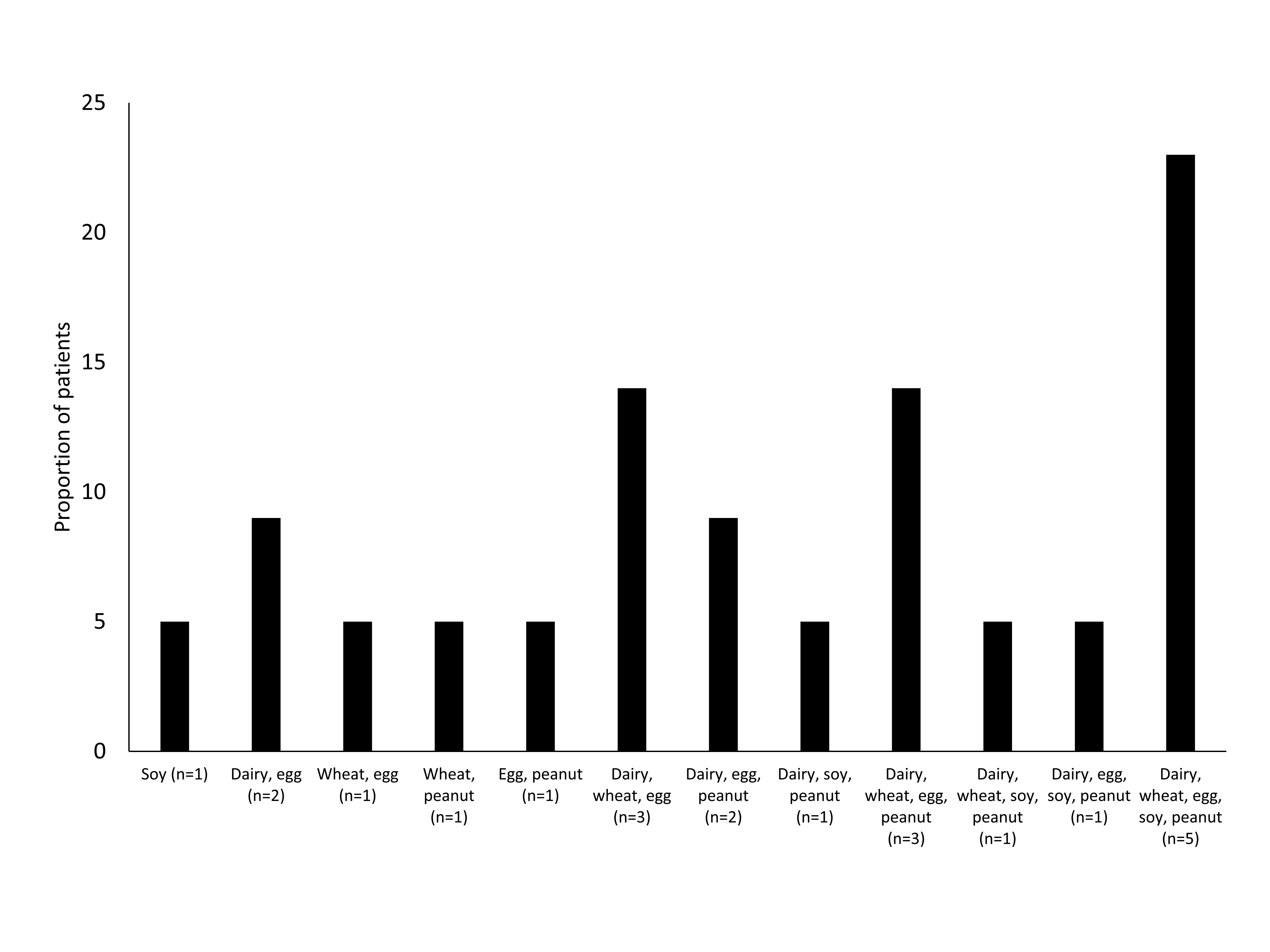 EoE cases (n = 24)Mean age (years ± SD)38.2 ± 10.6% Male (n, %)6 (25)% White (n, %)23 (96)Symptoms (n, %)	Dysphagia 22 (92)	Heartburn12 (50)	Chest pain4 (17)	Abdominal pain5 (21)	Nausea/vomiting4 (17)Any atopy (n, %)18 (75)	Asthma5 (21)	Seasonal allergies/allergic rhinitis14 (58)	Food allergies13 (54)Dietary responders (n, %)15 (63)	Previously identified food triggers (n, %)		Dairy11 (73)		Wheat5 (33)		Egg8 (53)		Soy4 (27)		Peanut3 (20)Overall median % change in all compliant subjects (n=19)Median % change in compliant subjectsMedian % change in compliant subjectsMedian % change in compliant subjectsHistologicnon-responders‡(n=13)Histologic responders‡(n=6)p value#CD4+ T cell proliferation* CD4+ T cell proliferation* Dairy-15.6 (-49.6-88.0)-14.4 (-50.7-89.6)-44.9 (-46.3-86.4)0.93Wheat-38.4 (-78.8-133.7)-6.6 (-45.1-158.6)-90.6 (-90.7- -83.9)0.10Egg22.3 (-64.3-257.2)53.3 (-64.2-269.1)-45.6 (-76.3-115.7)0.60Soy-16.3 (-72.5-329.6)-6.4 (-72.5-332.0)-28.3 (-72.6-105.1)0.85Peanut4.48 (-59.1-131.1)36.4 (-56.7-202.5)-44.5 (-72.0-85.4)0.42Tissue IgG4† Dairy-28.9 (-88.9-0)-36.7 (-83.8-0)-26.6 (-97.7-0)0.94Wheat-20.5 (-100-20.0)-69.6 (-100-1.4)0 (-47.7-20.0)0.58Egg-21.3 (-81.7-0)-21.3 (-81.7-0)-19.0 (-70.9-0)0.65Soy0 (-84.8-48.4)0 (-84.8-65.3)0 (-100-40.7)0.83Peanut0 (-79.8-100)0 (-61.6-305.9)-42.5 (-96.9-100)0.27